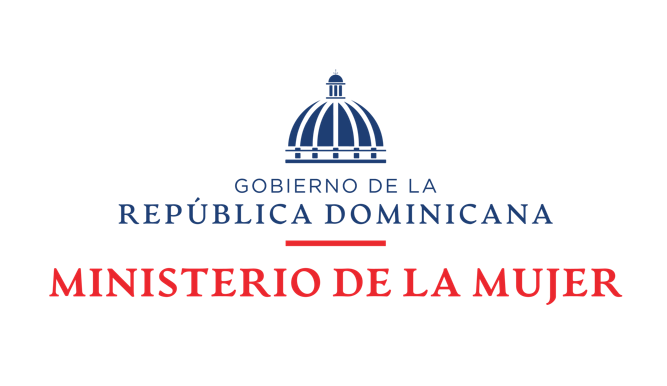 Transparencia, Acceso a la Información Pública.En la Oficina de Acceso a la Información en el periodo de ENERO – NOVIEMBRE 2022. Se atendieron 119 solicitudes de información, de las cuales fueron requerida por Femenina 64 y Masculino 55, estaban compuestas por investigadoras-os femeninas y masculinos, que solicitaron información sobre el Ministerio de la Mujer en torno a su función, origen, servicios sociales que ofrece, nómina y presupuesto. Solicitudes OAI Enero Noviembre 2022El 100% de las solicitudes equivalen a 119 atenciones, estas fueron atendidas dentro de un plazo de quince (15) días hábiles. Atendiendo a los plazos establecido en la Ley 200-04 de Libre Acceso a la Información. Las consultas de información fueron solicitadas por investigadores, profesionales de diferentes áreas, estudiantes universitarios, estudiantes de bachillerato y público en general. Estas solicitudes de información se realizaron de manera personal en la institución, a través del Portal Web, a través del SAIP, correo electrónico, correspondencias físicas, 311 y otras. Estadísticas de Solicitudes Recibidas OAI   ENERO – NOVIEMBRE  2022Resultados de sistemas de gestión de Quejas, Reclamos, y Sugerencias 311 Enero - Noviembre                                     en tiempo calculados en días. En la evaluación realizadas al portal de transparencia del Ministerio de la Mujer, por la Direccion General de Ética e Integridad Gubernamental (DIGEIG) en los meses Enero - Septiembre, para medir el cumplimiento de la ley 200-04, se obtuvieron las siguientes calificaciones: Los meses de octubre, noviembre y diciembre del presente año no han sido evaluados por la DIGEIG, por esa razón no se cuenta con los resultados correspondientes a esos meses. Francisco R. Suero Frias.                                                                                                                                                              Enc. Oficina de Libre Acceso a la Información Pública. En el mesENFEBMARABRMAYJUNJULAGOSSEPTOCTNOVTOTALFemeninas6874556793464Masculinos33463285471055Total9111110871412131014119RespuestaRespuestaResueltasResueltasProrrogasProrrogasMedio de solicitudRecibidasPendientes<1 5 días<1 5 días<10 díasFísica20020200SAIP36135350Electrónica3003030031160660Tel27027270Total11911181180Mes ResueltasPendientesTiempos de repuesta en díasEnero 00Febrero00Marzo00Abril00Mayo00Junio10 1 díaJulio00Agosto10 1 díaSeptiembre40 5 díaOctubre00Noviembre00Total60Mes                                             Puntuación Enero 98.5Febrero98.5Marzo94.9Abril91.5Mayo92Junio89.1Julio87.75Agosto96Septiembre97